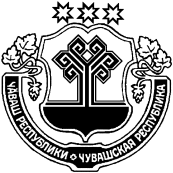 Администрация Шумерлинского района  п о с т а н о в л я е т:	1. Внести в муниципальную программу Шумерлинского района «Информационное общество Шумерлинского района Чувашской Республики» на 2014-2020 годы следующие изменения:1.1. Паспорт Программы изложить в новой редакции в соответствии с приложением № 1 к настоящему постановлению;1.2. Раздел 5 Программы изложить в новой редакции:«Раздел V. Обоснование объема финансовых ресурсов,
необходимых для реализации Муниципальной программы 
Расходы Муниципальной программы формируются за счет средств местного бюджета Шумерлинского района. Ответственный исполнитель Муниципальной программы – Отдел информационного обеспечения администрации Шумерлинского района. Соисполнителями являются Отдел образования, спорта и молодежной политики,  Финансовый отдел, АУ «МФЦ» Шумерлинского района.Общий объем финансирования Муниципальной программы составит 105 тыс. рублей,  в том числе:в 2014 году – 59,6 тыс. рублей;в 2015 году – 45,4 тыс. рублей;в 2016 году – 0 рублей;в 2017 году – 0 рублей;в 2018 году – 0 рублей;в 2019 году – 0 рублей;в 2020 году – 0 рублей;	из них средства:районного бюджета Шумерлинского района Чувашской Республики – 105 тыс. рублей, в том числе:в 2014 году – 59,6 тыс. рублей;в 2015 году – 45,4 тыс. рублей;в 2016 году – 0 рублей;в 2017 году – 0 рублей;в 2018 году – 0 рублей;в 2019 году – 0 рублей;в 2020 году – 0 рублей;Объемы и источники финансирования Муниципальной программы уточняются при формировании районного бюджета на очередной финансовый год и плановый период.Ресурсное обеспечение реализации Муниципальной программы представлено в приложении № 5 к Муниципальной программе»;1.3. Приложение № 5 Программы изложить в новой редакции в соответствии с приложением № 2 к настоящему постановлению; 1.4 Паспорт Подпрограммы  «Развитие информационных технологий»  изложить в новой редакции в соответствии с приложением № 3 к настоящему постановлению;1.5 Раздел 5 Подпрограммы «Развитие информационных технологий»  изложить в новой редакции:Раздел V. Финансирование мероприятий подпрограммыРеализация мероприятий подпрограммы в 2014–2020 годах будет обеспечиваться за счет средств местного бюджета Шумерлинского района, средств, бюджетов сельских поселений Шумерлинского района.Общий объем финансирования подпрограммы составит 105 тыс. рублей,  в том числе:в 2014 году – 59,6 тыс. рублей;в 2015 году – 45,4 тыс. рублей;в 2016 году – 0 рублей;в 2017 году – 0 рублей;в 2018 году – 0 рублей;в 2019 году – 0 рублей;в 2020 году – 0 рублей;	из них средства:районного бюджета Шумерлинского района Чувашской Республики – 105 тыс. рублей, в том числе:в 2014 году – 59,6 тыс. рублей;в 2015 году – 45,4 тыс. рублей;в 2016 году – 0 рублей;в 2017 году – 0 рублей;в 2018 году – 0 рублей;в 2019 году – 0 рублей;в 2020 году – 0 рублей;Ресурсное обеспечение реализации подпрограммы за счет всех источников финансирования приведено в приложении № 4 к настоящей подпрограмме и ежегодно будет уточняться.1.6  Приложение № 4 Подпрограммы «Развитие информационных технологий»  изложить в новой редакции в соответствии с приложением № 4 к настоящему постановлению;         2. Настоящее постановление вступает в силу с момента подписания и подлежит обязательному опубликованию в печатном издании «Вестник Шумерлинского района».Глава администрацииШумерлинского района  							         Л.Г. РафиновПриложение №1 к постановлению администрации Шумерлинского района от 01.03.2016 № 81П а с п о р тмуниципальной программы Шумерлинского района Чувашской Республики«Информационное общество Шумерлинского района Чувашской Республики» на 2014–2020 годыПриложение №2 к постановлению администрации Шумерлинского района от 01.03.2016г. № 81РЕСУРСНОЕ ОБЕСПЕЧЕНИЕреализации муниципальной программы Шумерлинского района  Чувашской Республики «Информационное общество Шумерлинского района» 
на 2014–2020 годы за счет средств местного бюджета Шумерлинского района Приложение №3 к постановлению администрации Шумерлинского района от 01.03.2016 г. № 81П О Д П Р О Г Р А М М А«Развитие информационных технологий»муниципальной программы Шумерлинского района Чувашской Республики «Информационное общество Шумерлинского района» на 2014–2020 годыПАСПОРТ ПОДПРОГРАММЫ риложениПриложение №4 к постановлению администрации Шумерлинского района от 01.03.2016 г. № 81РЕСУРСНОЕ ОБЕСПЕЧЕНИЕреализации подпрограммы «Развитие информационных технологий» муниципальной программы Шумерлинского района Чувашской Республики «Информационное общество Шумерлинского района» на 2014–2020 годы 
за счет всех источников финансированияЧĂВАШ  РЕСПУБЛИКИЧУВАШСКАЯ РЕСПУБЛИКА ÇĚМĚРЛЕ РАЙОНĚН АДМИНИСТРАЦИЙĚ ЙЫШĂНУ01.03.2016 № 81Çěмěрле хулиАДМИНИСТРАЦИЯШУМЕРЛИНСКОГО РАЙОНАПОСТАНОВЛЕНИЕ01.03.2016 № 81г. ШумерляО внесении изменений в постановление администрации Шумерлинского района от 24.01.2014 № 50 «Об утверждении муниципальной программы Шумерлинского района «Информационное общество Шумерлинского района Чувашской Республики» на 2014-2020 годы»Ответственный исполнитель Муниципальной программы–Отдел информационного обеспечения администрации Шумерлинского района (далее – Исполнитель)Соисполнители Муниципальной программы–Отдел образования, спорта и молодежной политики,  Финансовый отдел, АУ «МФЦ» Шумерлинского районаУчастники МуниципальнойпрограммыСтруктурные подразделения администрации Шумерлинского района, Бюджетные организации Шумерлинского районаПодпрограммы Муниципальной программы«Развитие информационных технологий»Программно-целевые инструменты Муниципальной программыподпрограмма «Развитие информационных технологий»Цели Муниципальной программыповышение качества жизни граждан;обеспечение конкурентоспособности Шумерлинского района Чувашской Республики;развитие экономической, социально-политической, культурной и духовной сфер жизни общества;совершенствование системы муниципального  управления на основе использования информационных и телекоммуникационных технологийЗадачи Муниципальной программыформирование современной информационной и телекоммуникационной инфраструктуры, предоставление на ее основе качественных услуг и обеспечение высокого уровня доступности для населения информации и информационных и телекоммуникационных технологий;повышение эффективности муниципального управления и местного самоуправления, взаимодействия гражданского общества и бизнеса с органами власти всех уровней, качества и оперативности предоставления муниципальных услуг;противодействие использованию потенциала информационных и телекоммуникационных технологий в целях нанесения ущерба экономике Шумерлинского района Чувашской Республики;совершенствование муниципальной информационной политики Шумерлинского района Чувашской Республики, в том числе создание эффективной системы массовых коммуникаций, Целевые индикаторы и показатели Муниципальной программыдостижение к 2021 году следующих показателей:число домашних хозяйств, имеющих широкополосный доступ к информационно-телекоммуникационной сети «Интернет», в расчете на 100 домашних хозяйств – 80; доля граждан, использующих механизм получения государственных и муниципальных услуг в электронной форме, – 70 процентовСрок реализации Муниципальной программы2014–2020 годыОбъемы финансирования Муниципальной программы с разбивкой по годам ее реализацииобщий объем финансирования Муниципальной программы составит 105 тыс. рублей,
	в том числе:в 2014 году – 59,6 тыс. рублей;в 2015 году – 45,4 тыс. рублей;в 2016 году – 0 рублей;в 2017 году – 0 рублей;в 2018 году – 0 рублей;в 2019 году – 0 рублей;в 2020 году – 0 рублей;	из них средства:районного бюджета Шумерлинского района Чувашской Республики – 105 тыс. рублей, в том числе:в 2014 году – 59,6 тыс. рублей;в 2015 году – 45,4 тыс. рублей;в 2016 году – 0 рублей;в 2017 году – 0 рублей;в 2018 году – 0 рублей;в 2019 году – 0 рублей;в 2020 году – 0 рублей;Объемы и источники финансирования Муниципальной программы уточняются при формировании районного бюджета на очередной финансовый год и плановый периодОжидаемые результаты реализации Муниципальной программыреализация Муниципальной программы позволит:обеспечить рост числа домохозяйств, имеющих широкополосный доступ к информационно-телекоммуникационной сети «Интернет»;довести долю государственных (муниципальных) услуг, которые население может получить в электронном виде, до 100 процентов;повысить уровень информационной открытости деятельности органов муниципальной власти Шумерлинского района Чувашской Республики.СтатусНаименование Муниципальной программы Шумерлинского района Чувашской Республики (подпрограммы муниципальной программы Шумерлинского района Чувашской Республики), основного мероприятия, мероприятияОтветственный исполнитель, соисполнители, муниципальной программы Шумерлинского района Чувашской РеспубликиКод бюджетной 
классификацииКод бюджетной 
классификацииКод бюджетной 
классификацииКод бюджетной 
классификацииРасходы по годам, тыс. рублейРасходы по годам, тыс. рублейРасходы по годам, тыс. рублейРасходы по годам, тыс. рублейРасходы по годам, тыс. рублейРасходы по годам, тыс. рублейРасходы по годам, тыс. рублейСтатусНаименование Муниципальной программы Шумерлинского района Чувашской Республики (подпрограммы муниципальной программы Шумерлинского района Чувашской Республики), основного мероприятия, мероприятияОтветственный исполнитель, соисполнители, муниципальной программы Шумерлинского района Чувашской Республикиглавный распорядитель бюджетных средствраздел, подразделцелевая статья расходовгруппа (подгруппа) вида
расходов20142015201620172018201920201224567891011121314Подпрограмма «Развитие информационных технологий» всего0113Ч611004200Местный бюджет59,645,400000Подпрограмма «Развитие информационных технологий» ответственный исполнитель – отдел информационного обеспечения администрации Шумерлинского района0113Ч611004200Местный бюджет59,645,400000Подпрограмма «Развитие информационных технологий» соисполнитель – АУ «МФЦ Шумерлиснкого района»xxxx0,00,00,00,00,00,00,0Основное мероприятие 1Управление развитием информационного общества и формированием электронного правительства в Чувашской Республикеотдел информационного обеспечения администрации Шумерлинского районаxxxx0,00,00,00,00,00,00,0Мероприятие 1.1Разработка и внедрение стандартов республиканской информатизации, определяющих общую структуру электронного правительства, включающую описание типовой организационной и функциональной модели деятельности органов исполнительной власти Чувашской Республики, описание состава и структуры информации и информационных потоков электронного правительства, описание основных подсистем, их функций и сервисов, требований к ним, основных аппаратных и программно-технических средств и требований к нимотдел информационного обеспечения администрации Шумерлинского районаxxxx0,00,00,00,00,00,00,0Основное мероприятие 2Формирование региональной телекоммуникационной инфраструктуры и обеспечение доступности для населения современных инфокоммуникационных услуготдел информационного обеспечения администрации Шумерлинского районаxxxx0,00,00,00,00,00,00,0Мероприятие 2.1Модернизация системы электронного документооборота органов исполнительной власти Чувашской Республикиотдел информационного обеспечения администрации Шумерлинского районаxxxx0,00,00,00,00,00,00,0Мероприятие 2.2Развитие технологий широкополосного доступа в информационно-телекоммуникационную сеть «Интернет» с использованием мобильных технологий 3G/4G в целях обеспечения доступности для населения современных инфокоммуникационных услуготдел информационного обеспечения администрации Шумерлинского районаxxxx0,00,00,00,00,00,00,0Основное мероприятие 3Формирование электронного правительстваответственный исполнитель – отдел информационного обеспечения администрации Шумерлинского района0113Ч611004200Местный бюджет59,645,400000Основное мероприятие 3Формирование электронного правительствасоисполнитель – АУ «МФЦ Шумерлиснкого района»xxxx0,00,00,00,00,00,00,0Мероприятие 3.1Создание и эксплуатация прикладных информационных систем поддержки выполнения (оказания) органами местного самоуправления Шумерлинского района основных функций (услуг)отдел информационного обеспечения администрации Шумерлинского района0113Ч611004200Местный бюджет59,645,40,00,00,00,00,0Мероприятие 3.2лицензирование используемого программного обеспечения отдел информационного обеспечения администрации Шумерлинского районаxxxx0,00,000,00,00,00,0Мероприятие 3.3Внедрение IP-телефонии в органах местного самоуправления Шумерлинского районаотдел информационного обеспечения администрации Шумерлинского районаxxxx0,00,00,00,00,00,00,0Мероприятие 3.4Создание кабельных сетей в органах местного самоуправления Шумерлинского районаотдел информационного обеспечения администрации Шумерлинского районаxxxx0,00,00,00,00,00,00,0Мероприятие 3.5обеспечение защиты информации отдел информационного обеспечения администрации Шумерлинского районаxxxx0,0000000Мероприятие 3.6Эксплуатация инфраструктуры электронного правительстваотдел информационного обеспечения администрации Шумерлинского районаxxxx0,00,00,00,00,00,00,0Ответственный исполнитель подпрограммы–Отдел информационного обеспечения администрации Шумерлинского района Соисполнители подпрограммы–Администрации сельских поселений Шумерлинского района, Отдел образования, спорта и молодежной политики,  Финансовый отдел, АУ «МФЦ» Шумерлинского районаЦель подпрограммы–совершенствование системы местного самоуправления на основе использования информационных и телекоммуникационных технологийЗадачи подпрограммы–развитие сервисов на основе информационных технологий для упрощения процедур взаимодействия общества и органов местного самоуправления;повышение эффективности местного самоуправления, взаимодействия гражданского общества и бизнеса с органами местного самоуправления, качества и оперативности предоставления муниципальных услуг;развитие специальных информационных и информационно-технологических систем обеспечения деятельности органов местного самоуправления.Целевые индикаторы и показатели подпрограммы–доля муниципальных услуг, которые население может получить в электронном виде, – 100 процентов;доля электронного документооборота органов местного самоуправления Шумерлинского района в общем объеме документооборота – 95 процентов;доля органов местного самоуправления, обеспеченных постоянным доступом к информационно-телекоммуникационной сети «Интернет» на скорости не менее 2 Мбит/с, – 100 процентовСрок реализации подпрограммы–2014–2020 годыОбъемы финансирования подпрограммы с разбивкой по годам ее реализации –общий объем финансирования подпрограммы составит 105 тыс. рублей,
	в том числе:в 2014 году – 59,6 тыс. рублей;в 2015 году – 45,4 тыс. рублей;в 2016 году – 0 рублей;в 2017 году – 0 рублей;в 2018 году – 0 рублей;в 2019 году – 0 рублей;в 2020 году – 0 рублей;	из них средства:районного бюджета Шумерлинского района Чувашской Республики – 105 тыс. рублей, в том числе:в 2014 году – 59,6 тыс. рублей;в 2015 году – 45,4 тыс. рублей;в 2016 году – 0 рублей;в 2017 году – 0 рублей;в 2018 году – 0 рублей;в 2019 году – 0 рублей;в 2020 году – 0 рублей;Ожидаемые результаты реализации подпрограммы–высокое качество предоставления муниципальных услуг в электронном виде;повышение удовлетворенности населения Шумерлинского района качеством оказываемых муниципальных услуг;повышение эффективности расходования бюджетных  средств в сфере информационных технологий.СтатусНаименование Муниципальной программы Шумерлинского района Чувашской Республики (подпрограммы муниципальной программы Шумерлинского района Чувашской Республики), основного мероприятия, мероприятияОтветственный исполнитель, соисполнители, муниципальной программы Шумерлинского района Чувашской РеспубликиКод бюджетной 
классификацииКод бюджетной 
классификацииКод бюджетной 
классификацииКод бюджетной 
классификацииРасходы по годам, тыс. рублейРасходы по годам, тыс. рублейРасходы по годам, тыс. рублейРасходы по годам, тыс. рублейРасходы по годам, тыс. рублейРасходы по годам, тыс. рублейРасходы по годам, тыс. рублейСтатусНаименование Муниципальной программы Шумерлинского района Чувашской Республики (подпрограммы муниципальной программы Шумерлинского района Чувашской Республики), основного мероприятия, мероприятияОтветственный исполнитель, соисполнители, муниципальной программы Шумерлинского района Чувашской Республикиглавный распорядитель бюджетных средствраздел, подразделцелевая статья расходовгруппа (подгруппа) вида
расходов20142015201620172018201920201224567891011121314Подпрограмма «Развитие информационных технологий» всего0113Ч611004200Местный бюджет59,645,400000Подпрограмма «Развитие информационных технологий» ответственный исполнитель – отдел информационного обеспечения администрации Шумерлинского района0113Ч611004200Местный бюджет59,645,400000Подпрограмма «Развитие информационных технологий» соисполнитель – АУ «МФЦ Шумерлиснкого района»xxxx0,00,00,00,00,00,00,0Основное мероприятие 1Управление развитием информационного общества и формированием электронного правительства в Чувашской Республикеотдел информационного обеспечения администрации Шумерлинского районаxxxx0,00,00,00,00,00,00,0Мероприятие 1.1Разработка и внедрение стандартов республиканской информатизации, определяющих общую структуру электронного правительства, включающую описание типовой организационной и функциональной модели деятельности органов исполнительной власти Чувашской Республики, описание состава и структуры информации и информационных потоков электронного правительства, описание основных подсистем, их функций и сервисов, требований к ним, основных аппаратных и программно-технических средств и требований к нимотдел информационного обеспечения администрации Шумерлинского районаxxxx0,00,00,00,00,00,00,0Основное мероприятие 2Формирование региональной телекоммуникационной инфраструктуры и обеспечение доступности для населения современных инфокоммуникационных услуготдел информационного обеспечения администрации Шумерлинского районаxxxx0,00,00,00,00,00,00,0Мероприятие 2.1Модернизация системы электронного документооборота органов исполнительной власти Чувашской Республикиотдел информационного обеспечения администрации Шумерлинского районаxxxx0,00,00,00,00,00,00,0Мероприятие 2.2Развитие технологий широкополосного доступа в информационно-телекоммуникационную сеть «Интернет» с использованием мобильных технологий 3G/4G в целях обеспечения доступности для населения современных инфокоммуникационных услуготдел информационного обеспечения администрации Шумерлинского районаxxxx0,00,00,00,00,00,00,0Основное мероприятие 3Формирование электронного правительстваответственный исполнитель – отдел информационного обеспечения администрации Шумерлинского района0113Ч611004200Местный бюджет59,645,400000Основное мероприятие 3Формирование электронного правительствасоисполнитель – АУ «МФЦ Шумерлиснкого района»xxxx0,00,00,00,00,00,00,0Мероприятие 3.1Создание и эксплуатация прикладных информационных систем поддержки выполнения (оказания) органами местного самоуправления Шумерлинского района основных функций (услуг)отдел информационного обеспечения администрации Шумерлинского района0113Ч611004200Местный бюджет59,645,40,00,00,00,00,0Мероприятие 3.2лицензирование используемого программного обеспечения отдел информационного обеспечения администрации Шумерлинского районаxxxx0,00,000,00,00,00,0Мероприятие 3.3Внедрение IP-телефонии в органах местного самоуправления Шумерлинского районаотдел информационного обеспечения администрации Шумерлинского районаxxxx0,00,00,00,00,00,00,0Мероприятие 3.4Создание кабельных сетей в органах местного самоуправления Шумерлинского районаотдел информационного обеспечения администрации Шумерлинского районаxxxx0,00,00,00,00,00,00,0Мероприятие 3.5обеспечение защиты информации отдел информационного обеспечения администрации Шумерлинского районаxxxx0,0000000Мероприятие 3.6Эксплуатация инфраструктуры электронного правительстваотдел информационного обеспечения администрации Шумерлинского районаxxxx0,00,00,00,00,00,00,0